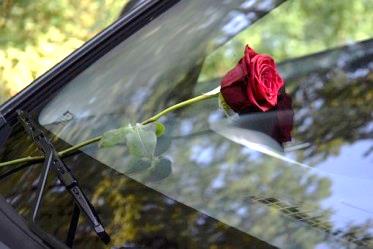 Choose one of the following packages, and we will introduce each of your ads with one of five exclusive car care tips FREE of charge!SPONSORSHIP OPTIONS:[ ] (# of ads, pricing)[ ] (# of ads, pricing)[ ] (# of ads, pricing)YES!  Sign us up for the plan indicated above, at $_____ complete.Advertiser: ___________________________Authorized by: ____________________________Date: _____________ Rep: __________________